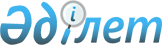 О внесении изменений в приказ Министра по инвестициям и развитию Республики Казахстан от 27 февраля 2015 года № 249 "Об утверждении форм сведений для приложения к уведомлению о начале турагентской деятельности, деятельности гида, экскурсовода и инструктора туризма, осуществляющих деятельность в Республике Казахстан в качестве индивидуальных предпринимателей"Приказ Министра культуры и спорта Республики Казахстан от 12 апреля 2023 года № 94. Зарегистрирован в Министерстве юстиции Республики Казахстан 13 апреля 2023 года № 32294
      ПРИКАЗЫВАЮ:
      1. Внести в приказ Министра по инвестициям и развитию Республики Казахстан от 27 февраля 2015 года № 249 "Об утверждении форм сведений для приложения к уведомлению о начале турагентской деятельности, деятельности гида, экскурсовода и инструктора туризма, осуществляющих деятельность в Республике Казахстан в качестве индивидуальных предпринимателей" (зарегистрирован в Реестре государственной регистрации нормативных правовых актов № 11209) следующие изменения:
      приложения 1 и 4 к указанному приказу изложить в новой редакции согласно приложению 1 и 2 к настоящему приказу.
      2. Комитету индустрии туризма Министерства культуры и спорта Республики Казахстан в установленном законодательством Республики Казахстан порядке обеспечить:
      1) государственную регистрацию настоящего приказа в Министерстве юстиции Республики Казахстан;
      2) в течение трех рабочих дней после введения в действие настоящего приказа размещение его на интернет-ресурсе Министерства культуры и спорта Республики Казахстан;
      3) в течение трех рабочих дней после исполнения мероприятий, предусмотренных настоящим пунктом, представление в Департамент юридической службы Министерства культуры и спорта Республики Казахстан сведений об исполнении мероприятий.
      3. Контроль за исполнением настоящего приказа возложить на курирующего вице-министра культуры и спорта Республики Казахстан.
      4. Настоящий приказ вводится в действие по истечении десяти календарных дней после дня его первого официального опубликования. Форма Сведения для приложения к уведомлению о начале турагентской деятельности
      1. Организационная форма туризма:       1) международный туризм _______________________________________;                               (указать въездной и/или выездной туризм)       2) внутренний туризм ___________________________________________.       2. Местонахождение офиса_______________________________________.                                           (указать адрес) Форма Сведения для приложения к уведомлению о начале деятельности инструктора туризма, осуществляющего деятельность в Республике Казахстан в качестве индивидуального предпринимателя
      1. Регион оказания услуг ________________________________________.       2. Опыт прохождения туристских маршрутов _______________________.
					© 2012. РГП на ПХВ «Институт законодательства и правовой информации Республики Казахстан» Министерства юстиции Республики Казахстан
				
      Министр культуры и спортаРеспублики Казахстан 

А. Оралов

      "СОГЛАСОВАН"Министерство национальнойэкономики Республики Казахстан
Приложение 1
к приказу Министр
культуры и спорта
Республики Казахстан
от 12 апреля 2023 года № 94Приложение 1
к приказу Министра
по инвестициям и развитию
Республики Казахстан
от 27 февраля 2015 года № 249Приложение 2
к приказу Министр культуры и
спорта Республики Казахстан
от 12 апреля 2023 года № 94Приложение 4
к приказу Министра по
инвестициям и развитию
Республики Казахстан
от 27 февраля 2015 года № 249